9 день11.07.2019 год  День «Когда живется дружно - что лучше может быть?»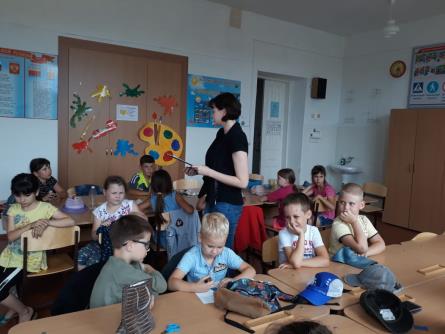 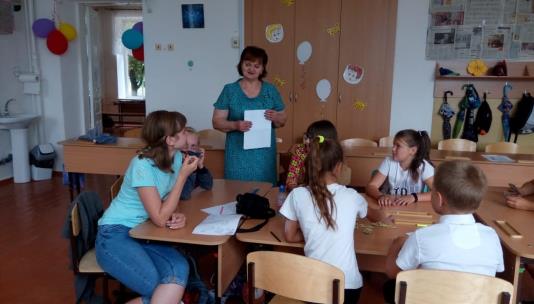 Викторина «Знакомство с профессиейЛитературная игра «Когда живется дружно – что лучше может быть?»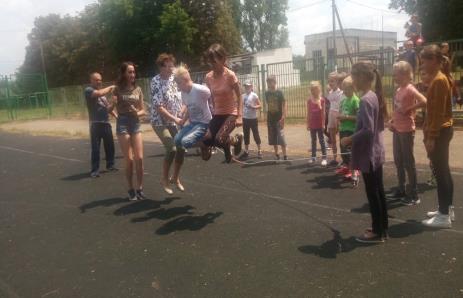 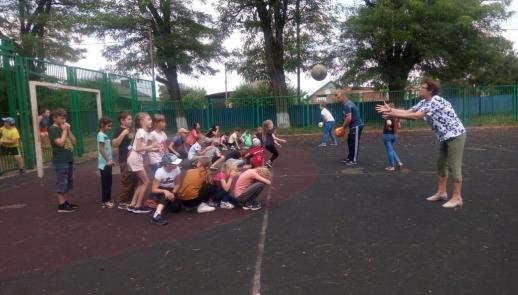 «Весёлые старты»«Весёлые старты»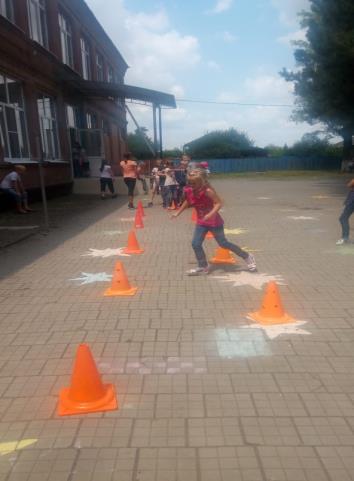 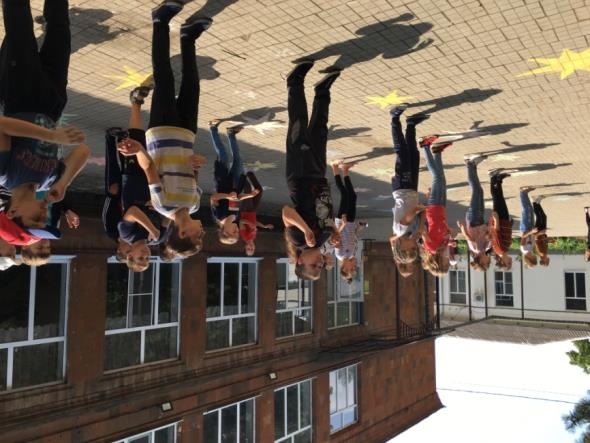 